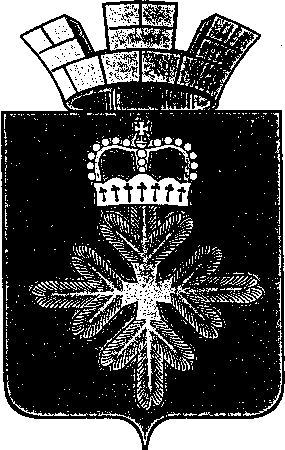 ПОСТАНОВЛЕНИЕ                               АДМИНИСТРАЦИИ ГОРОДСКОГО ОКРУГА ПЕЛЫМОб утверждении административного регламента предоставления муниципальной услуги «Предоставление информации об организации общедоступного и бесплатного дошкольного, начального общего, основного общего, среднего (полного) общего образования, а также дополнительного образования в образовательных учреждениях городского округа Пелым»В целях организации на территории городского округа Пелым предоставления муниципальных услуг по принципу «одного окна», в соответствии с Федеральным законом от 27.07.2010 № 210-ФЗ «Об организации предоставления государственных и муниципальных услуг», руководствуясь постановлением администрации городского округа Пелым от 01.09.2014 № 267 «Об утверждении перечня муниципальных услуг, предоставляемых органами местного самоуправления городского округа Пелым через многофункциональные центры», Уставом городского округа Пелым,  администрация городского округа Пелым ПОСТАНОВЛЯЕТ:1. Утвердить административный регламент предоставления муниципальной услуги «Предоставление информации об организации общедоступного и бесплатного дошкольного, начального общего, основного общего, среднего (полного) общего образования, а также дополнительного образования в образовательных учреждениях городского округа Пелым» (прилагается).2. Постановление администрации городского округа Пелым от 28.11.2012 № 428 «Об утверждении административных регламентов предоставления муниципальных услуг в сфере образования» признать утратившим силу.3. Опубликовать настоящее постановление в информационной газете «Пелымский Вестник». 4. Разместить административный регламент предоставления муниципальной услуги «Предоставление информации об организации общедоступного и бесплатного дошкольного, начального общего, основного общего, среднего (полного) общего образования, а также дополнительного образования в образовательных учреждениях городского округа Пелым» на официальном сайте городского округа Пелым в информационной сети «Интернет».5. Контроль исполнения настоящего Постановления возложить на заместителя главы администрации городского округа Пелым А.А. Пелевину.И.о. главы администрациигородского округа Пелым                                                                    Е.А. СмертинаАдминистративный регламентпредоставления муниципальной услуги «Предоставление информации об организации общедоступного и бесплатного дошкольного, начального общего, основного общего, среднего(полного) общего образования, а также дополнительногообразования в образовательных учреждениях городского округа Пелым»Раздел 1. Общие положения1.1. Административный регламент предоставления муниципальной услуги «Предоставление информации об организации общедоступного и бесплатного дошкольного, начального общего, основного общего, среднего (полного) общего образования, а также дополнительного образования в образовательных городского округа Пелым» (далее - Административный регламент) разработан в целях повышения качества, доступности и оперативности предоставления информации, создания необходимых условий для участников отношений, возникающих при предоставлении муниципальной услуги «Предоставление информации об организации общедоступного и бесплатного дошкольного, начального общего, основного общего, среднего (полного) общего образования, а также дополнительного образования в образовательных учреждениях городского округа Пелым» (далее - муниципальная услуга), определения сроков и последовательности осуществления административных процедур (действий) при предоставлении муниципальной услуги.1.2. Заявителями и получателями муниципальной услуги являются физические лица либо их уполномоченные представители обучающихся, обратившиеся за информацией.1.3. Информирование о порядке предоставления муниципальной услуги осуществляется:1) отделом образования, культуры, спорта и по делам молодежи администрации городского округа Пелым (далее отдел ОКСиДМ). Место нахождения отдела ОКСиДМ: 624583, Свердловская область, п. Пелым, улица К.Маркса, дом 5.Почтовый адрес для направления запросов и обращений граждан: 624583, Свердловская область, п. Пелым, улица К.Маркса, дом 5.Контактный телефон: 8 (34386) 45177.Часы работы отдела ОКСиДМ:понедельник - четверг: с 8.00 - 17.15, пятница: с 8.00 - 16.00; перерыв на обед с 12.00 – 13.00; суббота, воскресенье - выходные дни. Справочные телефоны: (34386) 45177Официальный сайт городского округа Пелым http://go.pelym-adm.i№fo, электронная почта: otdelokcdm@mail.ru2) Муниципальными образовательными учреждениями, подведомственными отделу ОКСиДМ (далее - образовательные учреждения). Информация о местах нахождения, графиках работы, номерах справочных телефонов, официальных сайтах образовательных учреждений содержится в приложении № 1 к настоящему Административному регламенту;3) на Едином портале государственных и муниципальных услуг (функций) (www.gosuslugi.ru), на Портале государственных и муниципальных услуг (функций) Свердловской области www.66.gosuslugi.ru;4) в дополнительных офисах государственного бюджетного учреждения Свердловской области «Многофункциональный центр предоставления государственных и муниципальных услуг» (далее - МФЦ). Сведения о месте нахождения и графике работы МФЦ размещена на официальном сайте МФЦ.Телефон Единого контакт-центра: 8-800-200-84-40, электронный адрес: mfc@fc66.ru, официальный сайт: www.mfc66.ru.1.4. Порядок, форма и место размещения информации о предоставлении муниципальной услуги:1) на официальном сайте городского округа Пелым размещаются сведения о местонахождении, номерах контактных телефонов и графиках работы с заявителями специалиста, адресе электронной почты отдела ОКСиДМ , текст настоящего Административного регламента с приложением;2) на информационных стендах размещается следующая информация: текст настоящего Административного регламента; сведения о местонахождении, номерах контактных телефонов и графиках работы с заявителями; блок-схема последовательности действий при предоставлении муниципальной услуги; перечень документов, необходимых для получения муниципальной услуги; образец оформления заявления для получения муниципальной услуги.1.5. Консультирование граждан по вопросам предоставления муниципальной услуги осуществляется в устной форме при личном обращении, посредством телефонной связи, электронной почты. Консультации предоставляются по следующим вопросам: о месте нахождения и графике работы органа, предоставляющего муниципальную услугу, о нормативных правовых актах, регламентирующих предоставление муниципальной услуги, о порядке и условиях предоставления муниципальной услуги, о перечне документов, необходимых для получения муниципальной услуги.Время устного консультирования не более 15 минут.Раздел 2. Стандарт предоставления муниципальной услуги2.1. Наименование муниципальной услуги - «Предоставление информации об организации общедоступного и бесплатного дошкольного, начального общего, основного общего, среднего (полного) общего образования, а также дополнительного образования в образовательных учреждениях городского округа Пелым».2.2. Предоставление муниципальной услуги образовательными учреждениями.2.3. Результатом муниципальной услуги является:1) получение полной, актуальной и достоверной информации об организации общедоступного и бесплатного дошкольного, начального общего, основного общего, среднего (полного) общего образования, а также дополнительного образования в образовательных учреждениях городского округа Пелым;2) мотивированный отказ в случае подачи заявления получателем муниципальной услуги, оформленного ненадлежащим образом.2.4. Срок предоставления муниципальной услуги.Муниципальная услуга предоставляется по:- устному запросу - в ходе приема граждан в дни и время приема граждан;- телефону - непосредственно в день обращения;- письменному запросу - в течение 30 дней с момента обращения заявителя (также с использованием электронной почты).В случае подачи заявления в МФЦ срок исчисляется со дня регистрации в МФЦ.2.5. Муниципальная услуга предоставляется в соответствии со следующими правовыми актами:1) Федеральный закон от 29.12.2012 № 273-ФЗ «Об образовании в Российской Федерации»;2) Федеральный закон от 24.07.1998 № 124-ФЗ «Об основных гарантиях прав ребенка в Российской Федерации»;3) Федеральный закон от 02.05.2006 № 59-ФЗ «О порядке рассмотрения обращений граждан Российской Федерации»;4) Федеральный закон от 27.07.2006 № 149-ФЗ «Об информации, информационных технологиях и о защите информации»;5) Федеральный закон от 27.07.2006 № 152-ФЗ «О персональных данных»;6) Федеральный закон от 27.07.2010 № 210-ФЗ «Об организации предоставления государственных и муниципальных услуг»;7) Федеральный закон от 06.10.2003 № 131-ФЗ «Об общих принципах организации местного самоуправления в Российской Федерации»;8) Распоряжение Правительства Российской Федерации от 17.12.2009 № 1993-р «Об утверждении сводного перечня первоочередных государственных и муниципальных услуг, предоставляемых в электронном виде»;9) Федеральный закон от 24.11.1995 № 181-ФЗ «О социальной защите инвалидов в Российской Федерации»;10) Закон Свердловской области от 23.10.1995 № 28-ОЗ «О защите прав ребенка»;11) Постановление Правительства Свердловской области от 28.06.2012 № 695-ПП «Об автоматизированной информационной системе «Е-Услуги. Образование»;12) Стратегия действий в интересах детей на 2013 - 2017 годы в Свердловской области, утвержденная Постановлением Правительства Свердловской области от 16.01.2013 № 3-ПП;13) Устав городского округа Пелым, утвержденный Решением поселкового Совета  Муниципального образования поселок Пелым от 14 июня 2005 года №121;14) Уставы муниципальных образовательных учреждений городского округа Пелым.2.6. Для получения муниципальной услуги заявитель представляет следующие документы:1) заявление о предоставлении муниципальной услуги (форма документа приведена в приложении № 2 к настоящему Административному регламенту);2) паспорт гражданина РФ или иной документ, удостоверяющий личность заявителя;3) копия документов, подтверждающих право заявителя на законных основаниях представлять интересы несовершеннолетних граждан;документы, подтверждающие правомочность представления интересов ребенка.Иных документов, необходимых для предоставления муниципальной услуги, в том числе находящихся в распоряжении органов, предоставляющих муниципальную услугу, государственных органов, органов местного самоуправления либо организаций, подведомственных государственным органам или органам местного самоуправления, не требуется.2.7. Исчерпывающий перечень оснований для отказа в приеме документов отсутствует.2.8. Исчерпывающий перечень оснований для приостановления муниципальной услуги отсутствует.2.9. Исчерпывающий перечень оснований для отказа в предоставлении муниципальной услуги:1) содержание обращения заявителя не позволяет установить запрашиваемую информацию;2) в заявлении не указаны фамилия, имя, отчество заявителя, почтовый адрес, адрес электронной почты.2.10. При предоставлении муниципальной услуги плата с заявителя не взимается.2.11. При подаче запроса о предоставлении муниципальной услуги и получении результата максимальный срок ожидания в очереди составляет 15 минут.2.12. Регистрация заявления и прилагаемых к нему документов, необходимых для предоставления муниципальной услуги, производится в день их поступления в образовательную организацию либо в МФЦ (в случае если заявление на предоставление муниципальной услуги подается посредством МФЦ).2.13. Требования к помещениям, в которых предоставляется муниципальная услуга:1) места для ожидания в очереди находятся в холле или ином специально приспособленном помещении, оборудуются стульями и (или) кресельными секциями;2) для обеспечения возможности оформления документов места для приема заявителей оборудуются стульями и столами, оснащаются канцелярскими принадлежностями;3) места для информирования заявителей оборудуются визуальной, текстовой информацией, размещаемой на информационном стенде, который располагается в местах, обеспечивающих свободный доступ к ним;4) служебные кабинеты специалистов, участвующих в предоставлении муниципальной услуги, в которых осуществляется прием заявителей, должны быть оборудованы вывесками с указанием номера кабинета и фамилии, имени, отчества и должности специалиста, ведущего прием.5) помещение должно соответствовать требованиям к обеспечению условий доступности для инвалидов в соответствии с законодательством Российской  Федерации о социальной защите инвалидов2.14. Показатели доступности и качества муниципальной услуги являются:1) обеспечение беспрепятственного доступа лиц с ограниченными возможностями передвижения к помещениям, в которых предоставляется муниципальная услуга;2) обеспечение возможности направления запроса в электронной форме;3) получение услуги заявителем посредством МФЦ;4) соблюдение срока предоставления муниципальной услуги;5) соблюдение порядка выполнения административных процедур;6) отсутствие обоснованных жалоб на действия (бездействие) должностных лиц, осуществленные в ходе предоставления муниципальной услуги.2.15. Муниципальная услуга, предусмотренная настоящим Административным регламентом, может предоставляться в электронной форме с использованием федеральной государственной информационной системы «Единый портал государственных и муниципальных услуг (функций)» и региональной государственной информационной системы «Портал государственных и муниципальных услуг (функций) Свердловской области».2.16. Муниципальная услуга может быть получена посредством обращения заявителя в МФЦ 2.17. Организация деятельности МФЦ осуществляется на основании правил, утверждаемых Правительством Российской Федерации.2.18. Документы, необходимые для получения муниципальной услуги, предусмотренной настоящим Административным регламентом, предоставляются заявителем в МФЦ (филиал МФЦ) по месту нахождения.Получение результата муниципальной услуги осуществляется заявителем в МФЦ (филиале МФЦ) по месту его нахождения.Раздел 3. Состав, последовательность и срокивыполнения административных процедур,требования к порядку их выполнения3.1. Предоставление муниципальной услуги включает в себя следующие административные процедуры:1) информирование и консультирование заявителей по вопросам предоставления муниципальной услуги;2) прием и регистрация заявления и документов, необходимых для предоставления муниципальной услуги;3) предоставление информации об организации общедоступного и бесплатного дошкольного, начального общего, основного общего, среднего (полного) общего образования, а также дополнительного образования в образовательных учреждениях городского округа Пелым.3.2. Последовательность административных действий (процедур) приводится в блок-схеме (приложение № 3 к настоящему Административному регламенту).3.3. Информирование и консультирование заявителей по вопросам предоставления муниципальной услуги.3.3.1. Основанием для начала административной процедуры «Информирование и консультирование заявителей по вопросам предоставления муниципальной услуги» является письменное или устное обращение заинтересованного в получении муниципальной услуги лица в  отдел ОКСиДМ, образовательное учреждение или в МФЦ.3.3.2. Информирование и консультирование по вопросам предоставления муниципальной услуги осуществляется специалистом отдела ОКСиДМ, образовательного учреждения, а также специалистами МФЦ.3.3.3. При ответах на телефонные звонки и обращения заявителей лично в приемные часы специалисты, ответственные за консультирование заявителей по вопросам предоставления муниципальной услуги, подробно и в вежливой (корректной) форме информируют обратившихся по интересующим их вопросам. Ответ на телефонный звонок должен начинаться с информации о наименовании органа, в который поступил звонок, и фамилии специалиста, принявшего телефонный звонок.При невозможности специалиста, принявшего звонок, самостоятельно ответить на поставленные вопросы, обратившемуся лицу сообщается телефонный номер, по которому можно получить интересующую его информацию.Устное информирование обратившегося лица осуществляется не более 15 минут.В случае если для подготовки ответа требуется продолжительное время, специалист, осуществляющий устное информирование, предлагает направить обращение о предоставлении письменной информации по вопросам предоставления муниципальной услуги либо назначает другое удобное для заинтересованного лица время для устного информирования.3.3.4. Письменное информирование по вопросам предоставления муниципальной услуги осуществляется при получении обращения заинтересованного лица о предоставлении письменной информации по вопросам предоставления муниципальной услуги.Ответ на обращение готовится в течение 30 дней со дня регистрации письменного обращения.Специалисты, ответственные за рассмотрение обращения, обеспечивают объективное, всестороннее и своевременное рассмотрение обращения, готовят письменный ответ по существу поставленных вопросов.Письменный ответ на обращение подписывается руководителем образовательной организации, и должен содержать фамилию и номер телефона исполнителя, и направляется по почтовому адресу, указанному в обращении.В случае если в обращении о предоставлении письменной информации не указаны фамилия заинтересованного лица, направившего обращение, и почтовый адрес, по которому должен быть направлен ответ, ответ на обращение не дается.3.3.5. Результатом административной процедуры «Информирование и консультирование заявителей по вопросам предоставления муниципальной услуги» является разъяснение заявителю порядка получения муниципальной услуги.3.4. Прием и регистрация заявления и документов, необходимых для предоставления муниципальной услуги.3.4.1. Основанием для начала административной процедуры «Прием и регистрация заявления и документов, необходимых для предоставления муниципальной услуги» является обращение заявителя в устной, письменной и (или) электронной форме в отдел ОКСиДМ,  образовательное учреждение или в письменной форме в МФЦ.3.4.2. Прием и регистрация заявления и документов, необходимых для предоставления муниципальной услуги, осуществляется специалистами отдела ОКСиДМ, образовательного учреждения или МФЦ.3.4.3. Специалист, в обязанности которого входит прием документов:1) проверяет наличие всех необходимых документов, в соответствии с перечнем, установленным пунктом 2.6 раздела 2 настоящего Административного регламента;2) регистрирует поступившее заявление и документы в соответствии с установленными правилами делопроизводства;3) сообщает заявителю номер и дату регистрации заявления.3.4.4. Регистрация заявления и прилагаемых к нему документов, необходимых для предоставления муниципальной услуги, производится в день их поступления в отдел ОКСиДМ, образовательное учреждение либо в МФЦ (в случае если заявление на предоставление муниципальной услуги подается посредством МФЦ).3.4.5. В случае оказания муниципальной услуги в электронной форме специалист отдела ОКСиДМ, образовательного учреждения или МФЦ, ответственный за прием и регистрацию документов, необходимых для предоставления муниципальной услуги:1) проверяет наличие документов, указанных в пункте 2.6 раздела 2 настоящего Административного регламента, необходимых для предоставления муниципальной услуги;2) производит регистрацию документов, указанных в пункте 2.6 раздела 2 настоящего Административного регламента, в день их поступления в электронном виде;3) в 2-дневный срок, с момента поступления заявления в электронном виде, направляет заявителю электронное сообщение, подтверждающее прием данных документов, а также направляет заявителю следующую информацию:- о дате и времени для личного приема заявителя;- о перечне документов (оригиналов), необходимых для предоставления муниципальной услуги при личном приеме для проверки их достоверности;- должность, фамилию, имя, отчество лица, ответственного за оказание муниципальной услуги;- иную информацию.Документы, принятые в МФЦ, не позднее следующего рабочего дня после приема и регистрации передаются в образовательную организацию.3.4.6. Результатом административной процедуры «Прием и регистрация заявления и документов, необходимых для предоставления муниципальной услуги» является регистрация заявления и прилагаемых к нему документов либо мотивированный отказ в приеме документов в устной форме.3.5. Предоставление информации об организации общедоступного и бесплатного дошкольного, начального общего, основного общего, среднего (полного) общего образования, а также дополнительного образования в образовательных учреждениях городского округа Пелым.3.5.1. Основанием для начала административной процедуры «Предоставление информации об организации общедоступного и бесплатного дошкольного, начального общего, основного общего, среднего (полного) общего образования, а также дополнительного образования в общеобразовательных учреждениях городского округа Пелым» является поступление заявления и документов, прошедших регистрацию, либо личное обращение заявителя.3.5.2. При устном обращении заявителя результатом предоставлении муниципальной услуги является устное информирование заявителя об организации общедоступного и бесплатного дошкольного, начального общего, основного общего, среднего (полного) общего образования, а также дополнительного образования в образовательных учреждениях городского округа Пелым.3.5.3. При поступлении письменного обращения специалист образовательной организации осуществляет подготовку и направление письма об организации общедоступного и бесплатного дошкольного, начального общего, основного общего, среднего (полного) общего образования, а также дополнительного образования в образовательных учреждениях городского округа Пелым.3.5.4. Основанием для начала административной процедуры «Предоставление информации об организации общедоступного и бесплатного дошкольного, начального общего, основного общего, среднего (полного) общего образования, а также дополнительного образования в образовательных учреждениях городского округа Пелым» в МФЦ является получение для последующей выдачи заявителю из образовательной организации письма об организации общедоступного и бесплатного дошкольного, начального общего, основного общего, среднего (полного) общего образования, а также дополнительного образования.Образовательное учреждение передает в МФЦ результат предоставления муниципальной услуги не позднее рабочего дня, следующего за оформлением результата предоставления муниципальной услуги. 3.5.5. При получении муниципальной услуги через МФЦ выдачу заявителям (их представителям) результата предоставления муниципальной услуги осуществляет специалист МФЦ. В МФЦ производится только выдача результата, а направление по почтовому адресу не осуществляется.3.5.6. При получении муниципальной услуги через Единый портал либо через Региональный портал государственных и муниципальных услуг (функций) выдача заявителям (их представителям) результата предоставления муниципальной услуги осуществляется через Единый портал (Региональный портал).Результатом административной процедуры «Предоставление информации об организации общедоступного и бесплатного дошкольного, начального общего, основного общего, среднего (полного) общего образования, а также дополнительного образования в образовательных учреждениях городского округа Пелым» является получение заявителем информации об организации общедоступного и бесплатного дошкольного, начального общего, основного общего, среднего (полного) общего образования, а также дополнительного образования в образовательных учреждениях городского округа Пелым.Раздел 4. Формы контроля за исполнениемадминистративного регламента4.1. В целях эффективности, полноты и качества оказания муниципальной услуги осуществляется контроль за исполнением муниципальной услуги (далее - контроль).Задачами осуществления контроля являются:- соблюдение специалистами настоящего Административного регламента, порядка и сроков осуществления административных действий и процедур;- предупреждение и пресечение возможных нарушений прав и законных интересов заявителей;- выявление имеющихся нарушений прав и законных интересов заявителей и устранение таких нарушений;- совершенствование процесса оказания муниципальной услуги.4.2. Контроль за полнотой и качеством предоставления муниципальной услуги включает в себя проведение проверок, выявление и устранение нарушений порядка и сроков предоставления муниципальной услуги, рассмотрение обращений заявителей в ходе предоставления муниципальной услуги, содержащих жалобы на решения, действия (бездействие) специалистов.4.3. Формами осуществления контроля являются проверки (плановые и внеплановые) и текущий контроль.4.4. Плановые проверки проводятся в соответствии с графиком, утвержденным распоряжением администрации городского округа Пелым. Состав лиц, осуществляющих плановую проверку, и лиц, в отношении действий которых будет проведена плановая проверка, устанавливается распоряжением администрации городского округа Пелым. По результатам проведения плановой проверки составляется акт, который подписывается лицами, осуществляющими проверку и лицом, в отношении действий которого проводится проверка.4.5. Внеплановые проверки проводятся по конкретному обращению граждан.Заявители вправе направить письменное обращение в адрес администрации городского округа Пелым с просьбой о проведении проверки соблюдения и исполнения положений настоящего Административного регламента и иных нормативных правовых актов, устанавливающих требования к предоставлению муниципальной услуги, полноты и качества предоставления муниципальной услуги, в случае нарушений прав и законных интересов заявителей при предоставлении муниципальной услуги.При проверке могут рассматриваться все вопросы, связанные с предоставлением муниципальной услуги (комплексные проверки), или вопросы, связанные с исполнением отдельной административной процедуры.4.6. Текущий контроль за надлежащим выполнением специалистами административных процедур в рамках предоставления муниципальной услуги осуществляется руководителем образовательной организации.Специалист, ответственный за предоставление муниципальной услуги, несет персональную ответственность за:- соблюдение сроков, порядка приема заявления о предоставлении муниципальной услуги и прилагаемых к нему документов, в том числе направление заявителю результата предоставления (отказа в предоставлении) муниципальной услуги;- полноту и правильность оформления результата предоставления (отказа в предоставлении) муниципальной услуги;- соблюдение и исполнение положений настоящего Административного регламента и иных нормативных правовых актов, устанавливающих требования к предоставлению муниципальной услуги.4.7. По результатам проведенных проверок в случае выявления нарушений порядка и сроков предоставления муниципальной услуги осуществляется привлечение виновных лиц к дисциплинарной ответственности в соответствии с действующим законодательством Российской Федерации.Раздел 5. Досудебный (внесудебный) порядок обжалованиярешений и действий (бездействия), осуществляемых (принятых)в ходе предоставления муниципальной услуги5.1. Заявитель может обратиться с жалобой, в том числе в следующих случаях:1) нарушение срока регистрации запроса заявителя о предоставлении муниципальной услуги;2) нарушение срока предоставления муниципальной услуги;3) требование у заявителя документов, не предусмотренных нормативными правовыми актами Российской Федерации, нормативными правовыми актами субъектов Российской Федерации, муниципальными правовыми актами для предоставления муниципальной услуги;4) отказ в приеме документов, предоставление которых предусмотрено нормативными правовыми актами Российской Федерации, нормативными правовыми актами субъектов Российской Федерации, муниципальными правовыми актами для предоставления муниципальной услуги, у заявителя;5) отказ в предоставлении муниципальной услуги, если основания отказа не предусмотрены федеральными законами и принятыми в соответствии с ними иными нормативными правовыми актами Российской Федерации, нормативными правовыми актами субъектов Российской Федерации, муниципальными правовыми актами;6) затребование у заявителя при предоставлении муниципальной услуги платы, не предусмотренной нормативными правовыми актами Российской Федерации, нормативными правовыми актами субъектов Российской Федерации, муниципальными правовыми актами;7) отказ органа, предоставляющего муниципальную услугу, должностного лица органа, предоставляющего муниципальную услугу, в исправлении допущенных опечаток и ошибок в выданных в результате муниципальной услуги документах либо нарушение установленного срока таких исправлений.5.2. Жалоба подается в письменной форме на бумажном носителе, в электронной форме в орган, предоставляющий муниципальную услугу. Жалобы рассматриваются непосредственно руководителем органа, предоставляющего муниципальную услугу.Жалоба может быть направлена по почте, через МФЦ, с использованием информационно-телекоммуникационной сети Интернет, официального сайта органа, предоставляющего муниципальную услугу, единого портала государственных и муниципальных услуг либо регионального портала государственных и муниципальных услуг, а также может быть принята при личном приеме заявителя.5.3. Жалоба должна содержать:1) наименование органа, предоставляющего муниципальную услугу, должностного лица органа, предоставляющего услугу;2) фамилию, имя, отчество (последнее - при наличии), сведения о месте жительства заявителя - физического лица либо наименование, сведения о месте нахождения заявителя - юридического лица, а также номер (номера) контактного телефона, адрес (адреса) электронной почты (при наличии) и почтовый адрес, по которым должен быть направлен ответ заявителю;3) сведения об обжалуемых решениях и действиях (бездействии) органа, предоставляющего муниципальную услугу, должностного лица органа, предоставляющего муниципальную услугу;4) доводы, на основании которых заявитель не согласен с решением и действием (бездействием) органа, предоставляющего муниципальную услугу, должностного лица органа, предоставляющего муниципальную услугу. Заявителем могут быть представлены документы (при наличии), подтверждающие доводы заявителя, либо их копии.5.4. Жалоба, поступившая в орган, предоставляющий муниципальную услугу, подлежит рассмотрению должностным лицом, наделенным полномочиями по рассмотрению жалоб, в течение пятнадцати рабочих дней со дня ее регистрации, а в случае обжалования отказа органа, предоставляющего муниципальную услугу, должностного лица органа, предоставляющего услугу, в приеме документов у заявителя либо в исправлении допущенных отпечаток и ошибок или в случае обжалования нарушения установленного срока таких исправлений - в течение пяти рабочих дней со дня ее регистрации. Правительство Российской Федерации вправе установить случаи, при которых срок рассмотрения жалобы может быть сокращен.5.5. Право заявителя на получение информации и документов, необходимых для обоснования и рассмотрения жалобы:1) представлять дополнительные документы и материалы либо обращаться с просьбой об их истребовании;2) знакомиться с документами и материалами, касающимися рассмотрения жалобы, если это не затрагивает права и свободы и законные интересы других лиц и если в указанных документах и материалах не содержатся сведения, составляющие государственную или иную охраняемую федеральным законом тайну.5.6. При рассмотрении жалобы должностное лицо:1) обеспечивает объективное, всестороннее и своевременное рассмотрение обращения, в случае необходимости - с участием гражданина, представителя юридического лица, направившего жалобу;2) запрашивает необходимые для рассмотрения жалобы документы и материалы в других государственных органах, органах местного самоуправления и у иных должностных лиц;3) представляет заявителю необходимые для рассмотрения жалобы информацию и документы;4) при необходимости назначает проверку.5.7. По результатам рассмотрения жалобы орган, предоставляющий муниципальную услугу, принимает одно из следующих решений:1) удовлетворяет жалобу, в том числе в форме отмены принятого решения, исправления допущенных органом, предоставляющим муниципальную услугу, опечаток и ошибок в выданных в результате предоставления муниципальной услуги документах, возврата заявителю денежных средств, взимание которых не предусмотрено нормативными правовыми актами Российской Федерации, нормативными правовыми актами субъектов Российской Федерации, муниципальными правовыми актами, а также в иных формах;2) отказывает в удовлетворении жалобы.5.8. Не позднее дня, следующего за днем принятия решения, заявителю в письменной форме и по желанию заявителя в электронной форме направляется мотивированный ответ о результатах рассмотрения жалобы.Приложение № 1к Административному регламенту предоставления муниципальной услуги«Предоставление информации оборганизации общедоступного ибесплатного дошкольного, начальногообщего, основного общего, среднего(полного) общего образования,а также дополнительного образованияв образовательных учрежденияхгородского округа Пелым»ИНФОРМАЦИЯо местонахождении, электронных адресах, телефонах,интернет-сайтах отдела ОКСиДМмуниципальных образовательных учрежденийПриложение № 2к Административному регламентупредоставления муниципальной услуги«Предоставление информации оборганизации общедоступного ибесплатного дошкольного, начальногообщего, основного общего, среднего(полного) общего образования,а также дополнительного образованияв образовательных учрежденияхгородского округа Пелым»ЗАЯВЛЕНИЕо предоставлении муниципальной услуги                                   Руководителю образовательного учреждения                                   ________________________________________                                       (инициалы, фамилия руководителя)                                   ________________________________________                                      (фамилия, имя, отчество родителя,                                   ________________________________________                                       законного представителя ребенка)                                   Место регистрации (адрес):                                   ________________________________________                                   ________________________________________                                   Телефон: ______________________________                                 ЗАЯВЛЕНИЕПрошу  предоставить следующую информацию об организации образования детей в(наименование образовательной организации)1. ________________________________________________________________________2. ________________________________________________________________________3. ________________________________________________________________________4. _____________________________________________________________________________________________________          (подпись)_____________________________           (дата)Приложение № 3к Административному регламентупредоставления муниципальной услуги«Предоставление информации оборганизации общедоступного ибесплатного дошкольного, начальногообщего, основного общего, среднего(полного) общего образования,а также дополнительного образованияв образовательных учрежденияхгородского округа Пелым»БЛОК-СХЕМАпоследовательности выполнения административных процедурв ходе предоставления муниципальной услугиОбращение  заявителяПрием и регистрация заявления граждан в журнале регистрацииНаличие оснований для отказа в предоставлении    муниципальной услуги                                                      Да                                                                       Нет                                                                                      Направление информации заявителю               от 25.07.2016 № 297п. ПелымПриложениек постановлению администрациигородского округа Пелымот 25.07.2016 № 297№Название учрежденияАдрес, телефонФ.И.О. руководителяe-mailИнтернет-сайты1Отдел образования, культуры, спорта и по делам молодежи администрации городского округа Пелым624582, Свердловская обл., п. Пелым, ул. К.Маркса, д. 5, каб. 12;тел. (34386)45177Пелевина Алена Анатольевна заместитель главы администрации по социальным вопросам(34386) 45177,otdelokcdm@mail.rugo.pelym-adm.i№fo.ru2Муниципальное автономное дошкольное образовательное учреждение детский сад № 2 «Колобок»624582, Свердловская обл., п. Пелым, ул. Клубная 4,(34386)45714Фомина Надежда Павловна, заведующаяkolobok2pelym@mail.ruhttp://kolobok2pelym.tvoysadik.ru/4Муниципальное казенное общеобразовательное учреждение средняя общеобразовательная школа №1 п. Пелым624582, Свердловская область, п. Пелым, ул. Набережная, 12,(34386) 45497Смирнова Татьяна Александровна, директорmou_sosh1@mail.rupelym-sc1.edusite.ru5Муниципальное казенное общеобразовательное учреждение средняя общеобразовательная школа №2 п. Атымья624583, Свердловская область, п. Атымья, ул. Космонавтов, 5,(34386) 22187Полывода Любовь Андреевна, директорatumya@ya№dex.rusosh2.okis.ru6.Муниципальное казенное образовательное учреждение дополнительного образования детей «Детская школа искусств»624582, Свердловская область, п. Пелым, ул. Газовиков,12Шашмурина Елена Михайловна, директорshashmuri№a.ele№a@ya№dex.ruhttp://dshi-pelim.ekb.muzkult.ru/      Подготовка         мотивированного     отказа в предоставлении   муниципальной услуги  Получение полной, актуальной и достоверной  информации  об организации общедоступного и  бесплатного дошкольного, начального общего,  основного общего, среднего (полного) общего       образования, а также дополнительного   образования в общеобразовательных учреждениях